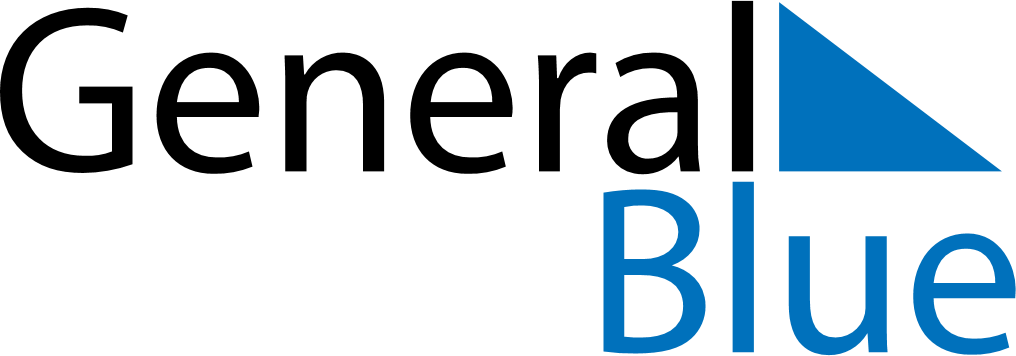 April 2026April 2026April 2026ChinaChinaMONTUEWEDTHUFRISATSUN12345Qingming Festival6789101112131415161718192021222324252627282930